Il> ,£	Buselli Plumbing Heating and Electric''	Site ReportReport NameReport Date Declination Location Lat/Long Weather Station Site DistanceReport TypeArray Type Tilt AngleIdeal Tilt Angle AzimuthIdeal AzimuthElectric CostPanel Make Panel Model Panel CountDC Rate (per panel) Total System SizeInverter MakeInverter Model Inverter CountDerate Method Derate FactorXxxx  xxxxxxxxx1/16/2014 7:03:37 AM-12d 46mCallicoon, NY 1272341.782 1-74.984Binghamton-Edwin A Link Field, NY, Elevation: 1,601 Feet, (42.200/-75.983) 59 MilesPVFixed Angle30.00 deg 30.00 deg180.00 deg180.00 deg0.1 ($/KWH)Canadian Solar CS6P-250P30250.0 Watts7,500.0 Watts Power-OneMICR0-0.25-1-0UTD-US-240 30Using Components 0.803Layout Configuration	Single Picture Layout Point Count		1Notes:	addressReport generated by SolarPathfinder Assistant Version 4.1.44.0. http://www .solarpathfinder.com Page: 1/4':\l)i,.f,,,,Buselli Plumbing Heating and Electric Solar Site Analysis ReportImage File	pathfinder.JPGSolar Obstruction DataMonth	Actual Shaded   Actual Shaded	Actual Unshaded    Ideal Unshaded	PV Solar	PVWatts Unshaded  Actual Site	Ideal Site Solar Radiation AC Energy (KWH)  AC Energy (KWH)  AC Energy (KWH)  Cost Savings % Actual Site	Efficiency %	Efficiency %Azimuth=180.0 Azimuth=180 .00   Azimuth= 180.0	Azimuth=180 .0	0.1 ($/KWH)  Azimuth=180.0	Azimuth=180.0 Azimuth=180 .0Tilt=30.0	Tilt=30.00	Tilt=30.00	Tilt=30.00	Tilt=3o.oo	Tilt=30.00	Tilt=30.002KWH/m/day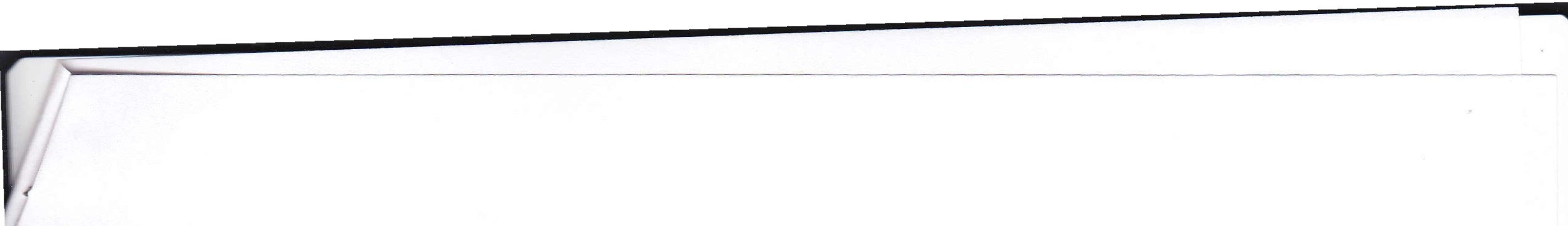 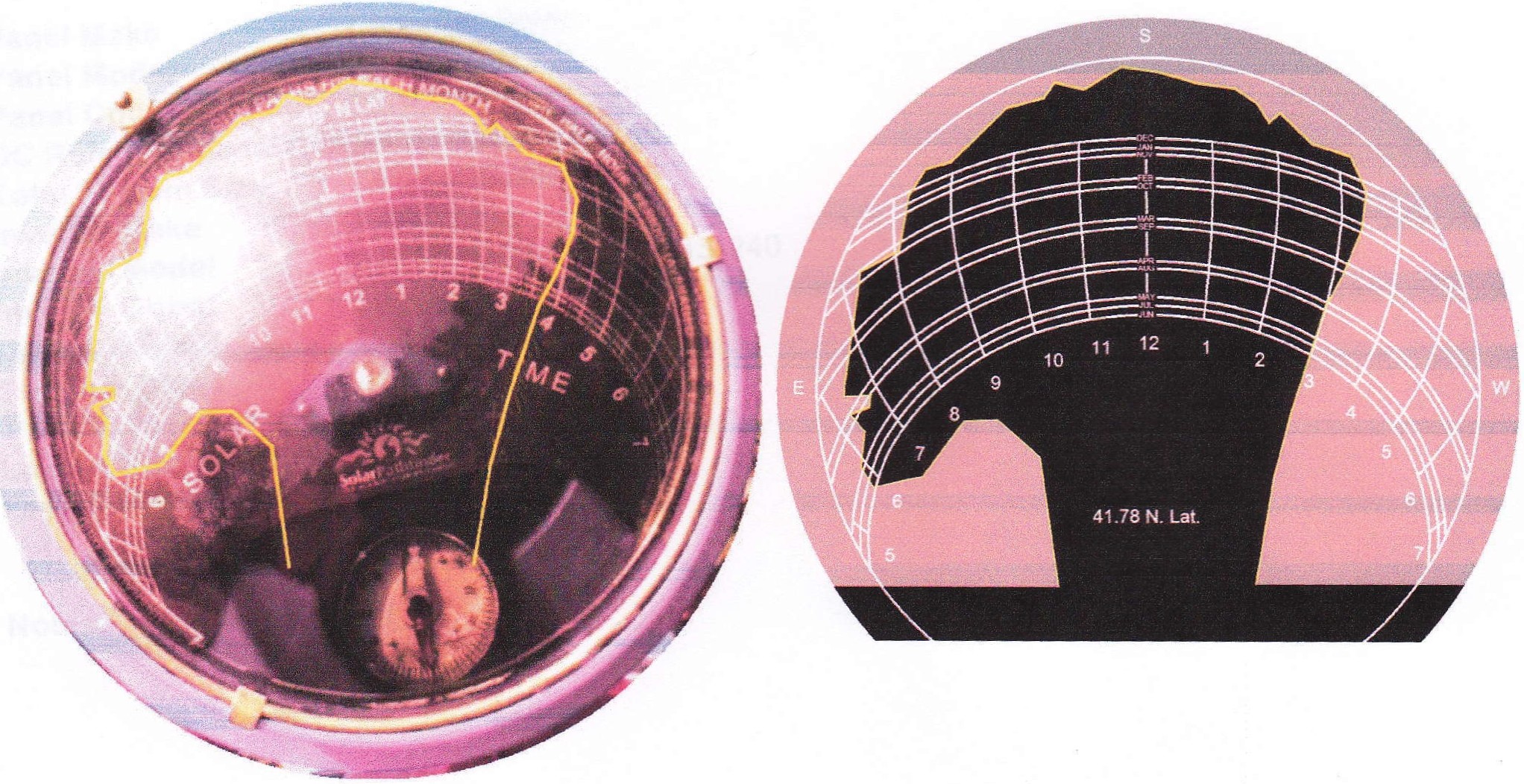 Report generated by SolarPalhfinder Assistant Version 4 .1.44.0. http://www.solarpathfinder.com Page: 4/4IJanuary2.39476.80507.00507.00$47.6891.44 %91.44 %91.44 %February3.11569.40632.00632.00$56.9487.71 %87.71 %87.71 %March3.55669.87744.00744.00$66.9988.19 %88.19 %88.19 %April4.11730.33847.00847.00$73.0384.12 %84.12 %84.12 %May4.60823.00960.00960.00$82.3084.00 %84.00 %84.00 %June4.40739.00887.00887.00$73.9081.65 %81.65 %81.65 %July4.60797.00950.00950.00$79.7082.29 %82.29 %82.29 %August4.45773.80915.00915.00$77.3882.66 %82.66 %82.66 %September4.05708.38786.00786.00$70.8487.84 %87.84 %87.84 %October3.17583.80626.00626.00$58.3890.75 %90.75 %90.75 %November2.29422.92447.00447.00$42.2991.30 %91.30 %91.30 %December2.01393.23409.00409.00$39.3293.07 %93.07 %93.07 %Totals42.707,687.548,710.008,710.00$768.7587.09 %87.09 %87.09 %Effect:86.02%UnweightedUnweightedUnweightedSun Hrs: 3.56Yearly AvgYearly AvgYearly AvgNotes:[None]